PROJETO 1 – REESTRUTURAÇÃO DO CURSO DE ENGENHARIA NAVAL BASEADO EM DCNs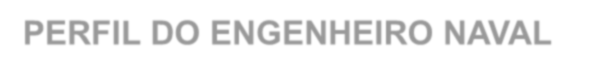 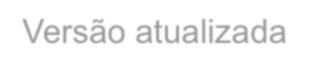 O engenheiro naval será um profissional com visão sistêmica e inovadora que, embasado em uma sólida formação técnica, atuará em projetos e desenvolvimentos tecnológicos das áreas naval e oceânica, comprometido com os aspectos sociais, econômicos, ambientais, de segurança e políticas regulatóriasCOMPETÊNCIAS E HABILIDADESAs competências e as habilidades do egresso em engenharia naval são:Competência I- Formular e conceber soluções desejáveis de engenharia:Ser capaz de utilizar técnicas adequadas de observação, compreensão, registro e análise das necessidades dos usuários e de seus contextos sociais, culturais, legais, ambientais e econômicos;Formular, de maneira ampla e sistêmica, problemas de engenharia e suas soluções, considerando o usuário e seu contexto, concebendo soluções criativas, bem como o uso de técnicas adequadas;Habilidades IIdentificar a necessidade do usuário;Compreender holisticamente o problema considerando os pontos de vista técnico, econômico, social, ambiental e político.Formular e conceber soluções alternativas e inovadoras;Estabelecer requisitos e restriçõesCompetência II–  Analisar,  compreender  e  modelar  os  fenômenos  físicos,  produtos  e processosSer capaz de modelar os fenômenos e os sistemas físicos, estática e/ou dinamicamente, utilizando as leis da física e das ciências das engenharias, suportadas com as ferramentas adequadas.Prever os resultados dos sistemas por meio dos modelos;Conceber experimentos que gerem resultados reais para o comportamento dos fenômenos e sistemas em estudo.Verificar e validar os modelos por meio de técnicas adequadas;Habilidades IIConhecer e aplicar os fundamentos teóricos das ciências básicas e das engenharias, incluindo as específicas à engenharia naval e oceânica para a obtenção do modelo matemático;Modelar, dentro da sua área de competência, o fenômeno físico, produto ou processo através de códigos numéricos apropriados.Conceber estudos experimentais em laboratórios.Analisar a aderência dos resultados obtidos analiticamente, numericamente ou experimentalmente à realidade;Competência III- Conceber, projetar e analisar sistemas, produtos ou processos complexos de engenharia em ambiente oceânico:ser capaz de conceber e projetar soluções criativas, desejáveis e viáveis, técnica e economicamente, nos contextos em que serão aplicadas;projetar e estabelecer os parâmetros construtivos e operacionais para as soluções de Engenharia;Conceber e projetar com visão sistêmica das operações dos veículos e dos sistemas oceânicos;Habilidades IIITer entendimento global da operação dos veículos oceânicos considerando a necessidade de transporte de produtos e o mercado marítimo;Ter uma visão integrada de todos os componentes de um veículo oceânico;Conhecer técnicas apropriadas para definir os principais parâmetros de um veículo oceânico em função do contexto da sua operação;Ter conhecimento dos principais subsistemas que compõem a operação de sistemas oceânicos e as conexões entre eles;Conhecer a aplicar metodologias de projeto;Saber aplicar as ciências básicas da engenharia e das engenharias naval e oceânica a veículos e sistemas oceânicos;Saber utilizar otimização no projeto do veículo ou sistema oceânico e/ou no projeto de determinados componentes;Avaliar os impactos sociais e ambientais das operações oceânicas;Competência IV- Comunicar-se eficazmente nas formas escrita, oral e gráfica:Ser capaz de expressar-se adequadamente, seja na língua pátria ou em idioma diferente do Português, inclusive por meio do uso consistente das tecnologias digitais de informação e comunicação (TDICs), mantendo-se sempre atualizado em termos de métodos e tecnologias disponíveis;Habilidades IVExpressar-se de maneira clara e organizada, inclusive em outros idiomas;Transmitir a mensagem central com clareza e consistência;Utilizar linguagem adequada para audiência visada;Apresentar-se de forma confortável e segura, sem vícios na comunicação;Atuar em equipes multidisciplinares.Competência VV – Aprender continuamentea) aprender de forma autônoma e lidar com situações e contextos complexos, atualizando-se em relação aos avanços da ciência, da tecnologia e aos desafios da inovação:ser capaz de assumir atitude investigativa e autônoma, com vistas à aprendizagem contínua, à produção de novos conhecimentos e ao desenvolvimento de novas tecnologias.aprender a aprender.Habilidades VAvaliar o seu próprio aprendizado;Ter uma visão holística para perceber as implicações e as oportunidades do desenvolvimento científico e tecnológico na sua área de atuação;Buscar e analisar criticamente as fontes de informações fidedignas;Traçar um plano para adquirir competências em novos domínios e novas tecnologias;